Pressure SensorNB157typical application:Clean, non-corrosive gas and liquid pressure measurementTechnical Parameters:Output curve: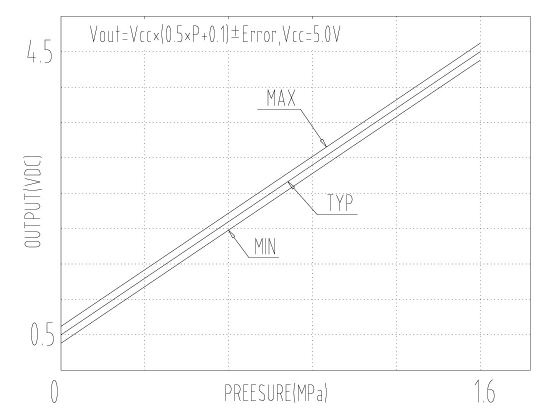 Product pictures and dimensions :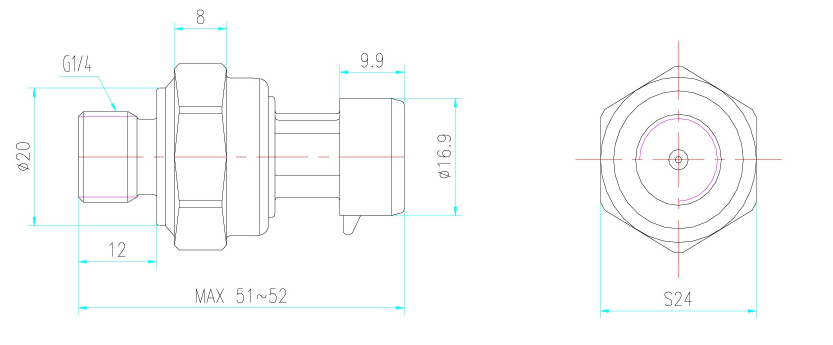 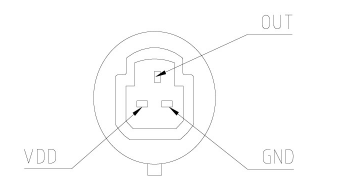 Pin definition:VCC: red wire (power +)OUT: yellow line (signal output)GND: black wire (power-)Operating Voltage:5±0.5VDCrange of working temperature:-20~120℃The output voltage:0.5~4.5VDC@5VStorage temperature range:-20~120℃Working current:≤ 10mAMeasurement error:±3.0%FSWorking pressure range:0 ~1.6MPaIP65IP65Maximum applied pressure:3.0MPaResponse time:≤ 2.0msDestroying pressure:4.0MPaCycle life:1,000,000pcs